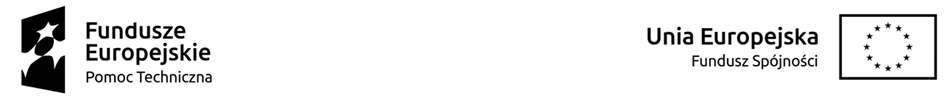 Formularz zgłoszenia udziału w Seminarium edukacyjnym nt.: Zarządzanie rewitalizacją i włączenie społeczności lokalnej we wdrażaniu programów rewitalizacji w ramach zadania pn. „Spotkania z rewitalizacją”1 czerwca lub 4 lipca 2022 r. – termin do wyboruformuła onlineLp.Imię i nazwiskoInstytucjaStanowiskoAdres e-mailudział w spotkaniu 01.06.2022 r.udział w spotkaniu 04.07.2022 r.12